 EXECUTIVE HIRE REGISTRATION FORM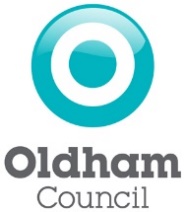 FOR PRIVATE HIRE OPERATORSSignature:							Date:___________________OPERATOR DETAILS - (Please provide Operator details)Operator Licence Number:Company Name:Name of Applicant:DETAILS OF CONTRACTS - (Please list details of contracts carried out by your Executive Private Hire drivers)BOOKING DETAILS - (A record of Executive Hire bookings must be kept separate from Private Hire bookings).I confirm that my Company will keep a separate record of all Executive Hire work carried out and ensure this is kept separate from Private Hire booking records:AgreeDRESS CODE/ATTIRE - (Please read declaration and tick box to confirm agreement)I confirm that I will ensure that all drivers who are registered to work for my Company wear a shirt and tie when conducting Executive Hire business:AgreePAYMENTS FOR BOOKINGS - (Please read declaration and tick box to confirm agreement)I confirm that my company will ensure we have a system in place to take payments in advance of the journey and that all my drivers are made fully aware that they must not ask customers for cash payments:AgreeBUSINESS PLAN/MODEL – (Please note –  as part of your application you must submit a business plan/model or we will be unable to proceed with the application)I confirm that I have submitted a business plan as required as part of the application process: (please tick) 